RZĄDOWY PROGRAM ODBUDOWY ZABYTKÓW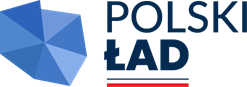 									Międzyzdroje, 03.01.2024 r.Informacja o wyborze najkorzystniejszej ofertyna zapytanie ofertowe nr 1/2023 z dnia 27 listopada 2023 r.Zamawiający:Parafia Rzymskokatolickapw. św. Piotra Apostoła w Międzyzdrojachul. Lipowa 2, 72-500 MiędzyzdrojeINFORMACJA O WYBORZE NAJKORZYSTNIEJSZEJ OFERTY	dotyczy:  zapytania ofertowego nr 1/2023 z dnia 27 listopada 2023 r. na wykonanie PRAC PROJEKTOWYCH I ROBÓT BUDOWLANYCH związanych z realizacją zadania – inwestycji pn. „Remont i renowacja oraz prace konserwatorskie i restauratorskie kościoła pw. św. Piotra Apostoła w Międzyzdrojach”,  polegających na wykonaniu prac konserwatorskich, restauratorskich i robót budowlanych przy zabytku wpisanym do rejestru zabytków pod numerem A-325, prowadzonego przez Zachodniopomorskiego Wojewódzkiego Konserwatora Zabytków w Szczecinie - inwestycji dofinasowanej z Rządowego Programu Odbudowy Zabytków na podstawie uzyskanej przez Gminę Międzyzdroje, z siedzibą w Międzyzdrojach (72-500), Plac Ratuszowy 1 - Wstępnej Promesy nr RPOZ/2022/10850/PolskiLad oraz warunków określonych w uchwale nr 232/2022 Rady Ministrów z dnia 23 listopada 2022 r. oraz regulaminie w sprawie ustanowienia Rządowego Programu Odbudowy Zabytków.  Parafia Rzymskokatolicka pw. św. Piotra Apostoła w Międzyzdrojach zamieściła Zaproszenie do składania ofert - Zapytanie ofertowe nr 1/2023 r. z dnia 27.11.2023 r.  .  na swojej stronie internetowej: parafia.miedzyzdroje.pl – ogłoszenia duszpasterskie w dniu 28.11.2023 r. Treść ogłoszenia została zamieszczona również w dniu 28.11.2023 r. na stronie internetowej Urzędu Miejskiego w Międzyzdrojach www.miedzyzdroje.pl BIP – zakładka Zamówienia publiczne – Rządowy Program Odbudowy Zabytków. W ramach ogłoszonego postępowania zakupowego na wyłonienie Wykonawcy realizacji zadania inwestycyjnego pn.  „Remont i renowacja oraz prace konserwatorskie i restauratorskie kościoła pw. św. Piotra Apostoła w Międzyzdrojach” wpłynęła jedna oferta w dniu 27.12.2023 r. o godz. 16.02 złożona przez firmę: Zakład remontowo-budowlany Mirosław Tadeusz Wronka, z siedzibą: Olszówka 62, 34-730 Mszana Dolna.Do realizacji zamówienia została wybrana oferta złożona przez: Zakład remontowo-budowlany Mirosław Tadeusz Wronka, z siedzibą: Olszówka 62, 34-730 Mszana Dolna.Cena brutto wybranej oferty: 3 080.000,00 zł ;(słownie; trzy miliony osiemdziesiąt tysięcy złotych). Oferta spełnia wszystkie wymogi zapytania ofertowego i jest najkorzystniejsza w świetle kryteriów tam zawartych.Ks. dr Mariusz Tadeusz Cywka – Proboszcz Parafii